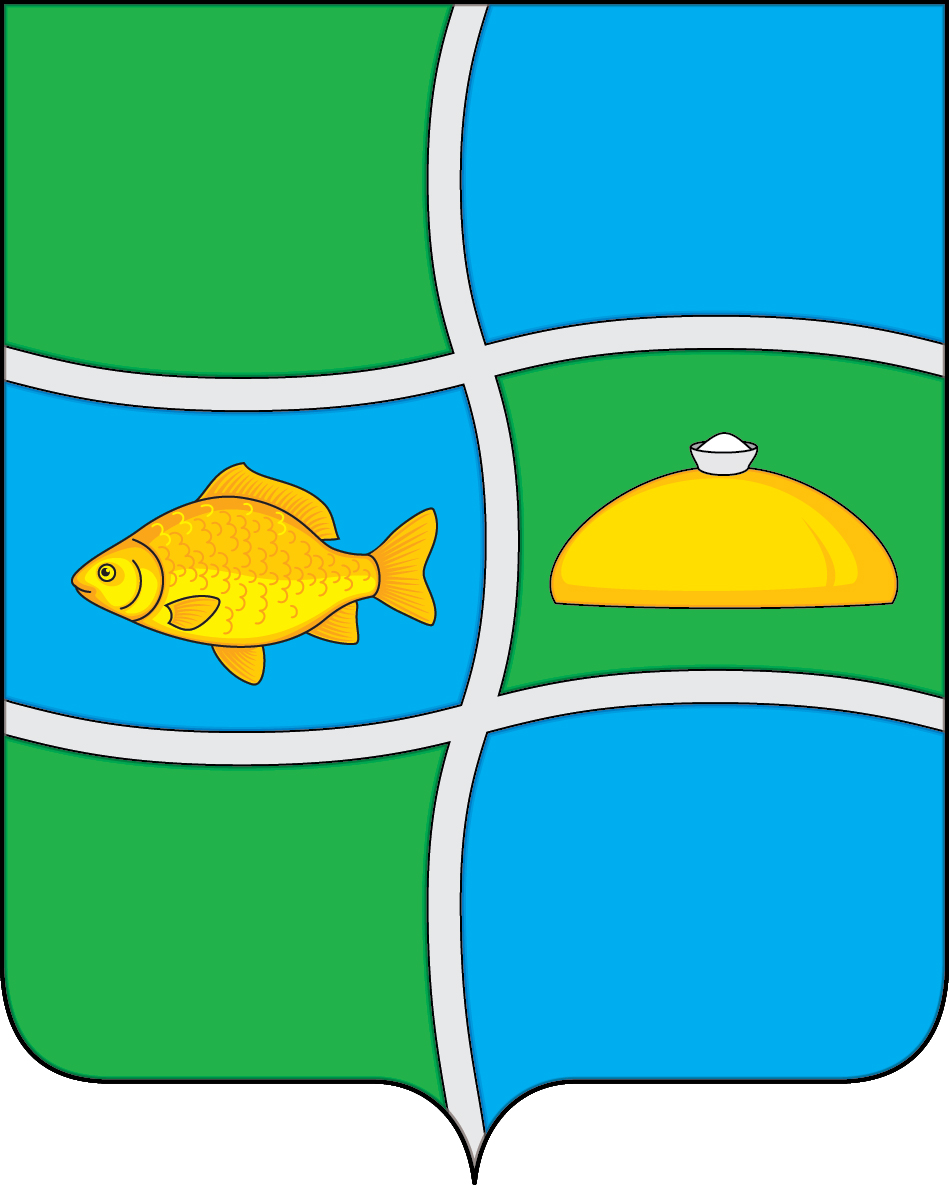 Российская ФедерацияКурганская областьМакушинский муниципальный округАдминистрация Макушинского муниципального округаПостановлениеОт 02.10.2023г.  617г. МакушиноО внесении изменений в Постановление Администрации Макушинского муниципального округа от 27 января 2022 года №32 «Об утверждении Положения об оплате труда работников Муниципального учреждения Администрация Макушинского муниципального округа и его отраслевых (функциональных) органов, замещающих должности, не относящиеся к должностям муниципальной службы, а также работников, осуществляющих техническое обеспечение деятельности и работников по профессиям рабочих»В соответствии со статьей 144 Трудового кодекса Российской Федерации, Законом Курганской области от 10 марта 2006 года N 130 «О реализации на территории Курганской области отдельных положений Трудового кодекса Российской Федерации в сфере оплаты труда», постановлением Правительства Курганской области от 31 марта 2009 года N 152 «Об утверждении положения об оплате труда работников по общеотраслевым должностям служащих и профессиям рабочих государственных учреждений Курганской области, где введены новые (отраслевые) системы оплаты труда», Администрация Макушинского муниципального округа  ПОСТАНОВЛЯЕТ:1. Внести в Постановление  Администрации Макушинского муниципального округа от 17 января 2022 года №32 «Об утверждении Положения об оплате труда работников Муниципального учреждения Администрация Макушинского муниципального округа и его отраслевых (функциональных) органов, замещающих должности, не относящиеся к должностям муниципальной службы, а также работников, осуществляющих техническое обеспечение деятельности и работников по профессиям рабочих» (далее – Постановление) следующие изменения:- Таблицу 1 Раздела II  «Порядок и условия оплаты труда работников муниципального учреждения Администрация Макушинского муниципального округа и его отраслевых (функциональных) органов, замещающих должности, не относящиеся к должностям муниципальной службы» изложить в следующей редакции:«Таблица 1. Размеры окладов (должностных окладов)работников Муниципального учреждения Администрация Макушинского муниципального округа и его отраслевых (функциональных) органов, замещающих должности, не относящиеся к должностям муниципальной службы2. Обнародовать настоящее постановление и разместить его на сайте Муниципального учреждения Администрация Макушинского муниципального округа Курганской области в информационно-коммуникационной сети Интернет.3.Настоящее постановление вступает в силу со дня его обнародования и распространяет своё действие на правоотношения, возникшие с 1 октября  2023 года.4. Контроль за исполнением настоящего Постановления возложить на заместителя Главы Макушинского муниципального округа по социальным вопросам  Абакумову Л.В.Глава Макушинского муниципального округа                                                      В.П. ПигачёвИсп.Середина И.В.Тел. 2-00-15Разослано по списку (см. оборот)СПРАВКА-РАССЫЛКАк постановлению Администрации Макушинского муниципального округа Курганской области«О внесении изменений в Постановление Администрации Макушинского муниципального округа от 17 января 2022 года №32 «Об утверждении Положения об оплате труда работников Муниципального учреждения Администрация Макушинского муниципального округа и его отраслевых (функциональных) органов, замещающих должности, не относящиеся к должностям муниципальной службы, а также работников, осуществляющих техническое обеспечение деятельности и работников по профессиям рабочих»	Разослано: 	1. В дело – 1 			2. Прокурор – 1			3. Финансовый отдел – 1			4. Сайт Администрации ММОИсп. Середина И.В.Тел. 2-00-15Разослано по списку (см. оборот)N п/пКвалификационныеуровниДолжности служащих, отнесенныек квалификационным уровнямОклады(должностныеоклады),рублей1.  Профессиональная квалификационная группа "Общеотраслевыедолжности служащих первого уровня"                Профессиональная квалификационная группа "Общеотраслевыедолжности служащих первого уровня"                Профессиональная квалификационная группа "Общеотраслевыедолжности служащих первого уровня"                1.1. 1-й  квалификационныйуровень               Делопроизводитель, секретарь-делопроизводитель, системный администратор, заведующий хозяйством, инспектор по учёту, специалист по охране труда9790,02.  Профессиональная квалификационная группа "Общеотраслевые должности служащих второго уровня" Профессиональная квалификационная группа "Общеотраслевые должности служащих второго уровня" Профессиональная квалификационная группа "Общеотраслевые должности служащих второго уровня" 2.1. 1-й  квалификационныйуровень              Управляющий по территории, Главный инженер10147,03.  Профессиональная квалификационная группа "Общеотраслевыедолжности служащих третьего уровня"               Профессиональная квалификационная группа "Общеотраслевыедолжности служащих третьего уровня"               Профессиональная квалификационная группа "Общеотраслевыедолжности служащих третьего уровня"               3.1. 1-й  квалификационныйуровень              Пресс-секретарь, Секретарь –делопроизводитель, бухгалтер, экономист, методист информационно-методического кабинета, помощник юриста10362,02-й  квалификационныйуровень              Должности служащих первого квалификационного уровня, по которым может устанавливаться II внутридолжностная категория10500,03-й  квалификационныйуровень              Должности служащих первого квалификационного уровня, по которым может устанавливаться I внутридолжностная категория10700,04-й  квалификационныйуровень              Заведующий отдела расчетов по оплате труда, заведующий отдела учета, заведующий отдела отчетности10900,05-й  квалификационныйуровень              Заместитель начальника  отдела учета и отчетности, заведующий планово-экономического сектора, заведующий информационно-методическим кабинетом, экономист по закупкам11100,04.  Профессиональная квалификационная группа "Общеотраслевыедолжности служащих четвертого уровня"                Профессиональная квалификационная группа "Общеотраслевыедолжности служащих четвертого уровня"                Профессиональная квалификационная группа "Общеотраслевыедолжности служащих четвертого уровня"                1-й  квалификационныйуровень              Начальник отдела учета и отчетности - главный бухгалтер, юрист13301,5